Nokian lastenparlamentin kokous			Aika: torstai 31.01.2019 klo 17.00					Paikka: Kerholan kellari, os. Souranderintie 13, 37100 NOKIAJAKELU:Salla LiinamaaAmanda BardoHeidi HietamäkiIlona OjalaVilja LepistöVieno LepistöLotta KähönenLiisa KorpelaVeera HakkarainenSilja SammattiJenna ParviainenVaula RautiainenHeta HakalaAnni HaaramoEva HildénKokouksen avausKokouksen laillisuuden ja päätösvaltaisuuden toteaminenAsialistan hyväksyminen kokouksen työjärjestykseksiJäsenasiatTapahtumatMenneet tapahtumatPukkiparaati 2.12.5.1.2 Pikkujouluretki Superparkiin 20.12.5.1.3 Loppiainen 6.1.Toimintasuunnitelma 2019Talousarvio 2019Muut asiatKokouksen päättäminen 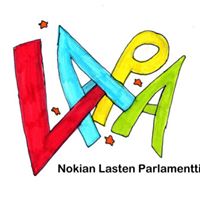 